Publicado en Barcelona el 22/09/2020 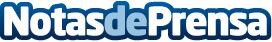 AleaSoft: 'El futuro que nos esperaría sin almacenamiento ni nucleares'Los picos de precios registrados en los mercados de electricidad centroeuropeos estos últimos días han puesto de relieve algunas de las claves, y también de las dificultades, de una transición energética sostenible 100% renovableDatos de contacto:Alejandro Delgado900 10 21 61Nota de prensa publicada en: https://www.notasdeprensa.es/aleasoft-el-futuro-que-nos-esperaria-sin Categorias: Internacional Nacional Sector Energético http://www.notasdeprensa.es